中南设计集团招聘简章一、集团简介中南工程咨询设计集团有限公司是湖北省政府组建的工程设计咨询综合平台，是以工程建设领域的咨询、测绘、规划、科研、环评、勘察、设计、审查、监理、项目管理与工程总承包、招标代理、质量检测、安全评价等为主业的国有大型科技型工程公司。下属11家子公司，分别为中南建筑设计院、湖北省交通规划设计院、湖北省建筑科学研究设计院、湖北省城建设计院、湖北省成套招标、湖北省招标、中南安全环境技术研究院和湖北省工程咨询、湖北省城规院、投资开发公司和工程技术研究院。现有国家、各类省部级专家近150人，国家勘察设计大师2人。教授级高工180余人，高级工程师900余人，各类国家级注册工程师800余人。业务遍及全国各地及欧洲、东南亚、南美洲和非洲等国外市场。六十多年来，在规划、建筑、交通、市政与环保领域累计完成工程设计15000余项，荣获国家、省部级优秀设计奖和科技进步奖1100余项。二、薪酬福利（一）武汉市颇具竞争力的薪酬水平（二）完善的福利保障体系1、除法定“五险一金”外，还有补充养老保险（企业年金）和补充医疗保险。2、津补贴种类繁多，主要有住房补贴、交通补贴、通讯补贴、餐饮补贴、采暖补贴、防暑降温补贴；对于已婚已育员工，还可享有子女保健与医疗补贴、幼托补贴、学费补贴等。三、专业需求与工作地点（一）专业需求（二）工作地点集团和子公司总部均在武汉，同时在北京、上海、广州、成都、海口、合肥、南昌和郑州等全国十多个省市设有分公司。四、联系方式（一）集团联系方式1、微信公众号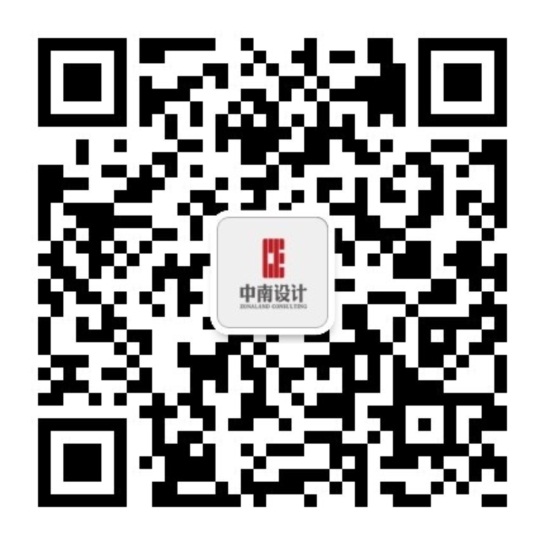     2、集团地址：湖北省武汉市武昌区中南二路2号3、集团联系人：人力资源部袁女士        集团联系电话：027-87271779（二）校园宣讲宣讲时间：2018年10月15日（周一）17：00-21：00 宣讲地点：祁连堂322报告厅（三）简历投递1、职能管理岗位由集团公司统一组织招聘，集团公司只接受网申方式投递简历。网申程序：集团官网—人力资源—校园招聘—中南设计集团2019年度校园招聘公告—岗位申请。2、专业技术岗位由各子公司根据计划自行招聘，详情见各子公司官网。类型专业专业技术建筑学、结构工程、土木工程、防震减灾专业技术供热供燃气通风及空调工程、电气工程、给排水工程专业技术建筑智能信息技术、固体力学、计算机科学与技术、软件工程专业技术岩土工程、道路与铁道工程、桥梁与隧道工程、市政工程专业技术港口航道工程、水运专业技术城市与区域规划、人文地理、地理信息系统、风景园林、环境工程专业技术工程管理、工程造价、工业与民用建筑职能管理会计学、财务管理、审计、市场营销、法学职能管理新闻学、工商管理、人力资源管理、行政管理